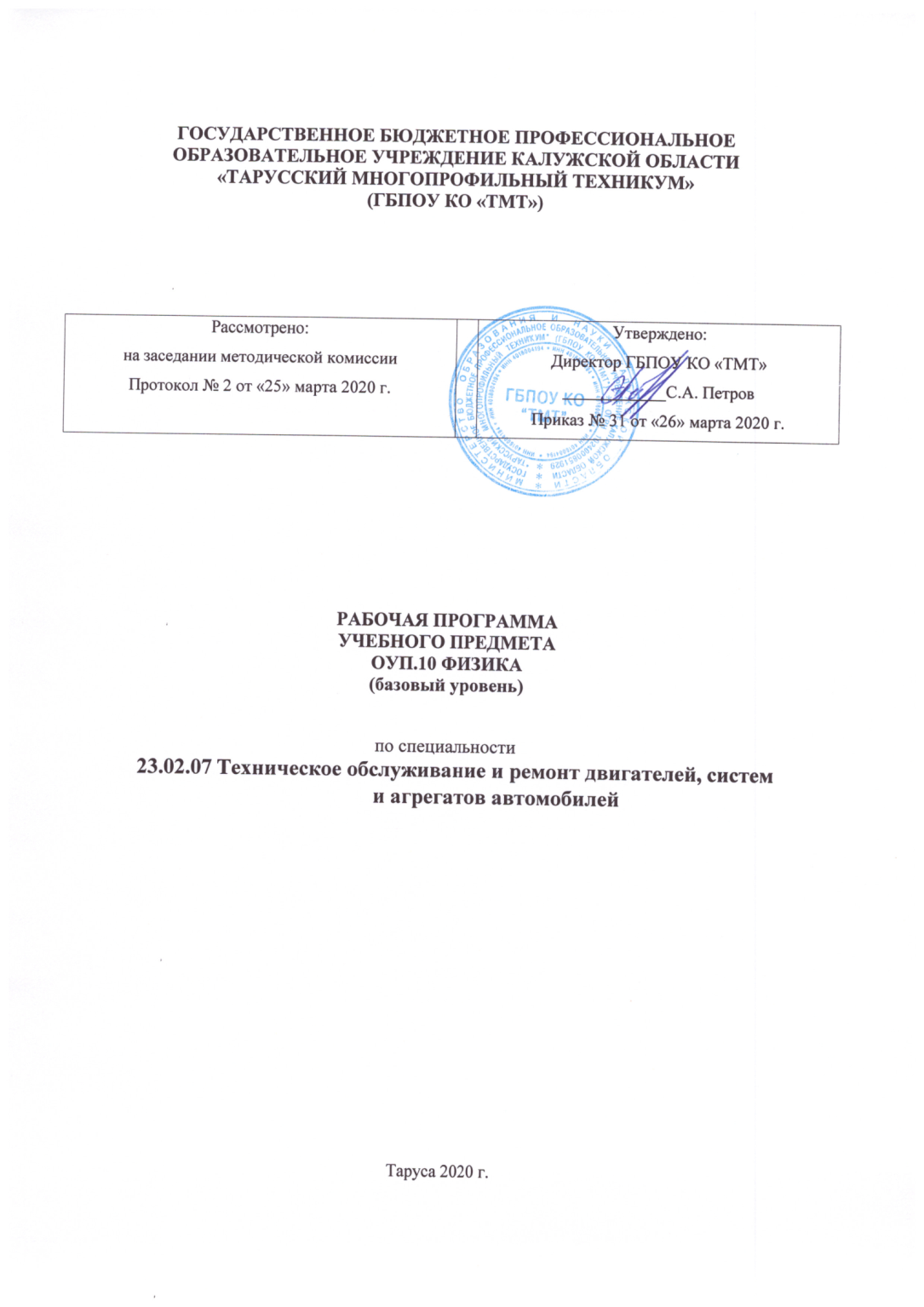 Рабочая  программа учебного предмета  Физика разработана на основе Федерального государственного образовательного стандарта среднего общего образования (утв. приказом Министерства образования и науки РФ от 17 мая 2012 г. N 413) с изменениями и дополнениями.Организация - разработчик: ГБПОУ КО «ТМТ»  Разработчик: Михалёв С.Б. преподаватель спец. дисциплинСОДЕРЖАНИЕ Планируемые результаты освоения учебного предмета .Содержание учебного предметаТематическое планирование .         4. Условия реализации программы.     5. Контроль и оценка результатов освоения учебного предмета.     6.  Лист внесения изменений.РЕЗУЛЬТАТЫ ОСВОЕНИЯ УЧЕБНОГО ПРЕДМЕТАОсвоение содержания учебного предмета ОУП.10 «Физика» обеспечивает достижение обучающимися  следующих результатов:л и чн о с т н ы х:чувство гордости и уважения к истории и достижениям отечественной физической науки; физически грамотное поведение в профессиональной деятельности и в быту при обращении сбытовыми устройствами;готовность к продолжению образования и повышения квалификации в избранной профессиональной деятельности и объективное осознание р олифизических компетенций в этом;•	умение использовать достижения современной физической науки и физических технологий для повышения собственного интеллектуального развития выбранной профессиональной деятельности;умение самостоятельно добывать новые для себя физические знания, используя для этого доступные источники информации;умение выстраивать конструктивные взаимоотношения в команде по решению общих задач;умение управлять своей познавательной деятельностью, проводить самооценку собственного уровня интеллектуального развития;метапредметные использование различных видов познавательной деятельности для решения физических задач, применение основных методов познания (наблюдения, измерения, эксперимента) для изучения различных сторон окружающей действительности;использование основных интеллектуальных операций: постановки задачи, формулировки гипотезы, анализа и синтеза, сравнения, обобщения, систематизации, выявление причинно – следственных связей, поиска аналогов, формулирование выводов для изучения различных сторон физических объектов, явлений и процессов, с которыми возникает необходимость сталкиваться в профессиональной сфере;умение генерировать идеи и определять средства, необходимые для их реализации;умение использовать различные источники для получения физической информации, оценивать ее достоверность;умение анализировать и представлять информацию в различных видах;умение публично представлять результаты собственного исследования, вести дискуссии, доступно и гармонично сочетая содержания и формы представляемой информации;п р е д ме т н ы х:сформированность представлений о роли и месте физике в современной научной картине мира; понимание физической сущности наблюдаемых во Вселенной явлений; роли физики в формировании кругозора и функциональной грамотности человека для решения практических задач;владение основополагающими физическими понятиями, закономерностями, законами и теориями; уверенное использование физической терминологии символики;владение основными методами научного познания, используемыми в физике: наблюдением, описанием, измерением, экспериментом;умение обрабатывать результаты измерений, обнаруживать зависимость между физическими величинами, объяснять полученные результаты и делать выводы;сформированость умения решать физические задачи;сформированость умения применять полученные знания для объяснения условий протекания физических явлений в природе, профессиональной деятельности для принятия практических решений повседневной жизни;сформированость собственной позиции по отношению к физической информации, получаемой из различных источников.Обучающийся  на углубленном  уровне научится:объяснять и анализировать роль и место физики в формировании современной научной картины мира, в развитии современной техники и технологий, в практической деятельности людей;характеризовать взаимосвязь между физикой и другими естественными науками;характеризовать системную связь между основополагающими научными понятиями: пространство, время, материя (вещество, поле), движение, сила, энергия;понимать и объяснять целостность физической теории, различать границы ее применимости и место в ряду других физических теорий;владеть приемами построения теоретических доказательств, а также прогнозирования особенностей протекания физических явлений и процессов на основе полученных теоретических выводов и доказательств;самостоятельно конструировать экспериментальные установки для проверки выдвинутых гипотез, рассчитывать абсолютную и относительную погрешности;самостоятельно планировать и проводить физические эксперименты;решать практико-ориентированные качественные и расчетные физические задачи с опорой как на известные физические законы, закономерности и модели, так и на тексты с избыточной информацией;объяснять границы применения изученных физических моделей при решении физических и межпредметных задач;выдвигать гипотезы на основе знания основополагающих физических закономерностей и законов;характеризовать глобальные проблемы, стоящие перед человечеством: энергетические, сырьевые, экологические, и роль физики в решении этих проблем;объяснять принципы работы и характеристики изученных машин, приборов и технических устройств;объяснять условия применения физических моделей при решении физических задач, находить адекватную предложенной задаче физическую модель, разрешать проблему как на основе имеющихся знаний, так и при помощи методов оценки.Обучающийся на углубленном уровне получит возможность научиться:проверять экспериментальными средствами выдвинутые гипотезы, формулируя цель исследования, на основе знания основополагающих физических закономерностей и законов;описывать и анализировать полученную в результате проведенных физических экспериментов информацию, определять ее достоверность;понимать и объяснять системную связь между основополагающими научными понятиями: пространство, время, материя (вещество, поле), движение, сила, энергия;решать экспериментальные, качественные и количественные задачи олимпиадного уровня сложности, используя физические законы, а также уравнения, связывающие физические величины;анализировать границы применимости физических законов, понимать всеобщий характер фундаментальных законов и ограниченность использования частных законов;формулировать и решать новые задачи, возникающие в ходе учебно-исследовательской и проектной деятельности;усовершенствовать приборы и методы исследования в соответствии с поставленной задачей;использовать методы математического моделирования, в том числе простейшие статистические методы для обработки результатов эксперимента. Содержание учебного предмета Физика  углубленный уровеньФизика и естественно-научный метод познания природы Физика – фундаментальная наука о природе. Научный метод познания мира. Взаимосвязь между физикой и другими естественными науками. Методы научного исследования физических явлений. Погрешности измерений физических величин. Моделирование явлений и процессов природы. Закономерность и случайность. Границы применимости физического закона. Физические теории и принцип соответствия. Роль и место физики в формировании современной научной картины мира, в практической деятельности людей. Физика и культура.МеханикаПредмет и задачи классической механики. Кинематические характеристики механического движения. Модели тел и движений. Равноускоренное прямолинейное движение, свободное падение. движение тела, брошенного под углом к горизонту. Движение точки по окружности. Поступательное и вращательное движение твердого тела.Взаимодействие тел. Принцип суперпозиции сил. Инерциальная система отсчета. Законы механики Ньютона. Законы Всемирного тяготения, Гука, сухого трения. Движение небесных тел и их искусственных спутников. Явления, наблюдаемые в неинерциальных системах отсчета.Импульс силы. Закон изменения и сохранения импульса. Работа силы. Закон изменения и сохранения энергии.Равновесие материальной точки и твердого тела. Условия равновесия твердого тела в инерциальной системе отсчета. Момент силы. Равновесие жидкости и газа. Движение жидкостей и газов. Закон сохранения энергии в динамике жидкости и газа.Механические колебания и волны. Амплитуда, период, частота, фаза колебаний. Превращения энергии при колебаниях. Вынужденные колебания, резонанс.Поперечные и продольные волны. Энергия волны. Интерференция и дифракция волн. Звуковые волны.Молекулярная физика и термодинамикаПредмет и задачи молекулярно-кинетической теории (МКТ) и термодинамики. Экспериментальные доказательства МКТ. Абсолютная температура как мера средней кинетической энергии теплового движения частиц вещества. Модель идеального газа. Давление газа. Связь между давлением и средней кинетической энергией поступательного теплового движения молекул идеального газа.Модель идеального газа в термодинамике: уравнение Менделеева–Клапейрона, выражение для внутренней энергии. Закон Дальтона. Газовые законы.Агрегатные состояния вещества. Фазовые переходы. Преобразование энергии в фазовых переходах. Насыщенные и ненасыщенные пары. Влажность воздуха. Модель строения жидкостей. Поверхностное натяжение. Модель строения твердых тел. Механические свойства твердых тел.Внутренняя энергия. Работа и теплопередача как способы изменения внутренней энергии. Первый закон термодинамики. Адиабатный процесс. Второй закон термодинамики.Преобразования энергии в тепловых машинах. КПД тепловой машины. Цикл Карно. Экологические проблемы теплоэнергетики.ЭлектродинамикаПредмет и задачи электродинамики. Электрическое взаимодействие. Закон сохранения электрического заряда. Закон Кулона. Напряженность и потенциал электростатического поля. Принцип суперпозиции электрических полей. Разность потенциалов. Проводники и диэлектрики в электростатическом поле. Электрическая емкость. Конденсатор. Энергия электрического поля.Постоянный электрический ток. Электродвижущая сила (ЭДС). Закон Ома для полной электрической цепи. Электрический ток в металлах, электролитах, полупроводниках, газах и вакууме. Плазма. Электролиз. Полупроводниковые приборы. Сверхпроводимость.Магнитное поле. Вектор магнитной индукции. Принцип суперпозиции магнитных полей. Магнитное поле проводника с током. Действие магнитного поля на проводник с током и движущуюся заряженную частицу. Сила Ампера и сила Лоренца.Поток вектора магнитной индукции. Явление электромагнитной индукции. Закон электромагнитной индукции. ЭДС индукции в движущихся проводниках. Правило Ленца. Явление самоиндукции. Индуктивность. Энергия электромагнитного поля. Магнитные свойства вещества.Электромагнитные колебания. Колебательный контур. Свободные электромагнитные колебания. Вынужденные электромагнитные колебания. Резонанс. Переменный ток. Конденсатор и катушка в цепи переменного тока. Производство, передача и потребление электрической энергии. Элементарная теория трансформатора.Электромагнитное поле. Вихревое электрическое поле. Электромагнитные волны. Свойства электромагнитных волн. Диапазоны электромагнитных излучений и их практическое применение. Принципы радиосвязи и телевидения.Геометрическая оптика. Прямолинейное распространение света в однородной среде. Законы отражения и преломления света. Полное внутреннее отражение. Оптические приборы.Волновые свойства света. Скорость света. Интерференция света. Когерентность. Дифракция света. Поляризация света. Дисперсия света. Практическое применение электромагнитных излучений. Основы специальной теории относительностиИнвариантность модуля скорости света в вакууме. Принцип относительности Эйнштейна. Пространство и время в специальной теории относительности. Энергия и импульс свободной частицы. Связь массы и энергии свободной частицы. Энергия покоя.Квантовая физика. Физика атома и атомного ядраПредмет и задачи квантовой физики. Тепловое излучение. Распределение энергии в спектре абсолютно черного тела. Гипотеза М. Планка о квантах. Фотоэффект. Опыты А.Г. Столетова, законы фотоэффекта. Уравнение А. Эйнштейна для фотоэффекта.Фотон. Опыты П.Н. Лебедева и С.И. Вавилова. Гипотеза Л. де Бройля о волновых свойствах частиц. Корпускулярно-волновой дуализм. Дифракция электронов. Давление света. Соотношение неопределенностей Гейзенберга.Модели строения атома. Объяснение линейчатого спектра водорода на основе квантовых постулатов Н. Бора. Спонтанное и вынужденное излучение света.Состав и строение атомного ядра. Изотопы. Ядерные силы. Дефект массы и энергия связи ядра.Закон радиоактивного распада. Ядерные реакции, реакции деления и синтеза. Цепная реакция деления ядер. Ядерная энергетика. Термоядерный синтез. Элементарные частицы. Фундаментальные взаимодействия. Ускорители элементарных частиц. Строение ВселеннойПрименимость законов физики для объяснения природы космических объектов. Солнечная система. Звезды и источники их энергии. Классификация звезд. Эволюция Солнца и звезд.Галактика. Другие галактики. Пространственно-временные масштабы наблюдаемой Вселенной. Представление об эволюции Вселенной. Темная материя и темная энергия.  Перечень практических и лабораторных работ Прямые измерения:измерение мгновенной скорости с использованием секундомера или компьютера с датчиками; сравнение масс (по взаимодействию);измерение сил в механике;измерение температуры жидкостными и цифровыми термометрами;оценка сил взаимодействия молекул (методом отрыва капель);измерение термодинамических параметров газа;измерение ЭДС источника тока;измерение силы взаимодействия катушки с током и магнита помощью электронных весов;определение периода обращения двойных звезд (печатные материалы).Косвенные измерения:измерение ускорения;измерение ускорения свободного падения;определение энергии и импульса по тормозному пути;измерение удельной теплоты плавления льда;измерение напряженности вихревого электрического поля (при наблюдении электромагнитной индукции);измерение внутреннего сопротивления источника тока;определение показателя преломления среды;измерение фокусного расстояния собирающей и рассеивающей линз;определение длины световой волны;определение импульса и энергии частицы при движении в магнитном поле (по фотографиям).Наблюдение явлений:наблюдение механических явлений в инерциальных и неинерциальных системах отсчета;наблюдение вынужденных колебаний и резонанса;наблюдение диффузии;наблюдение явления электромагнитной индукции;наблюдение волновых свойств света: дифракция, интерференция, поляризация;наблюдение спектров;вечерние наблюдения звезд, Луны и планет в телескоп или бинокль.Исследования:исследование равноускоренного движения с использованием электронного секундомера или компьютера с датчиками;исследование движения тела, брошенного горизонтально;исследование центрального удара;исследование качения цилиндра по наклонной плоскости;исследование движения броуновской частицы (по трекам Перрена);исследование изопроцессов;исследование изохорного процесса и оценка абсолютного нуля; исследование остывания воды;исследование зависимости напряжения на полюсах источника тока от силы тока в цепи;исследование зависимости силы тока через лампочку от напряжения на ней;исследование нагревания воды нагревателем небольшой мощности;исследование явления электромагнитной индукции;исследование зависимости угла преломления от угла падения;исследование зависимости расстояния от линзы до изображения от расстояния от линзы до предмета;исследование спектра водорода;исследование движения двойных звезд (по печатным материалам).Проверка гипотез (в том числе имеются неверные):при движении бруска по наклонной плоскости время перемещения на определенное расстояния тем больше, чем больше масса бруска;при движении бруска по наклонной плоскости скорость прямо пропорциональна пути;при затухании колебаний амплитуда обратно пропорциональна времени;квадрат среднего перемещения броуновской частицы прямо пропорционален времени наблюдения (по трекам Перрена);скорость остывания воды линейно зависит от времени остывания;напряжение при последовательном включении лампочки и резистора не равно сумме напряжений на лампочке и резисторе;угол преломления прямо пропорционален углу падения;при плотном сложении двух линз оптические силы складываются;Конструирование технических устройств:конструирование наклонной плоскости с заданным КПД;конструирование рычажных весов;конструирование наклонной плоскости, по которой брусок движется с заданным ускорением;конструирование электродвигателя;конструирование трансформатора;конструирование модели телескопа или микроскопа. Рекомендуемое количество часов на освоение программы учебного предмета:максимальной учебной нагрузки обучающегося 127 часа, в том числе:обязательной аудиторной учебной нагрузки обучающегося 85 час; самостоятельной работы обучающегося 42 часов.СТРУКТУРА И СОДЕРЖАНИЕ УЧЕБНОЙ ДИСЦИПЛИНЫ 3.1. 3.1 Объем учебной дисциплины и виды учебной работыИтоговая аттестация в форме экзамена3.2. Тематический план и содержание учебного предмета «физика»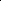 самостоятельное изучение темы урока4.УСЛОВИЯ РЕАЛИЗАЦИИ УЧЕБНОГО ПРЕДМЕТА4.1. Требования к минимальному материально-техническому обеспечениюРеализация учебного предмета требует наличия учебного кабинета «Физика».Оборудование учебного кабинета:посадочные места по количеству обучающихся;рабочее место преподавателя;комплект учебно-наглядных пособий «Физика»;Технические средства обучения:компьютер с лицензионным программным обеспечением и мультимедиапроектор.4.2. Информационное обеспечение обученияОсновные источники:Фирсов А.В., Физика для профессий и специальностей технического и естестенно-научного профиля, Академия ,20135.КОНТРОЛЬ И ОЦЕНКА РЕЗУЛЬТАТОВ ОСВОЕНИЯ УЧЕБНОГО  ПРЕДМЕТА.Контроль и оценка результатов освоения учебного предмета осуществляется преподавателем в процессе проведения практических занятий и лабораторных работ, тестирования, а также выполнения обучающимися индивидуальных заданий, рефератов, исследований.     6. ЛИСТ ВНЕСЕНИЯ ИЗМЕНЕНИЙЛист переутверждения рабочей программы учебного предметаРабочая программа: одобрена на 20…/20….. учебный год. Протокол №……заседания методической комиссии. от «….» ………..20.... г. директор ГБПОУ КО «ТМТ» ……………….. Рабочая программа: одобрена на 20…/20….. учебный год. Протокол №……заседания методической комиссии. от «….» ………..20.... г. директор ГБПОУ КО «ТМТ» ……………….. Рабочая программа: одобрена на 20…/20….. учебный год. Протокол №……заседания методической комиссии. от «….» ………..20.... г. директор ГБПОУ КО «ТМТ» ……………….. Рабочая программа: одобрена на 20…/20….. учебный год. Протокол №……заседания методической комиссии. от «….» ………..20.... г. директор ГБПОУ КО «ТМТ» ……………….. Рабочая программа: одобрена на 20…/20….. учебный год. Протокол №……заседания методической комиссии. от «….» ………..20.... г. директор ГБПОУ КО «ТМТ» ……………….. Рабочая программа: одобрена на 20…/20….. учебный год. Протокол №……заседания методической комиссии. от «….» ………..20.... г. директор ГБПОУ КО «ТМТ» ……………….. Рабочая программа: одобрена на 20…/20….. учебный год. Протокол №……заседания методической комиссии. от «….» ………..20.... г. директор ГБПОУ КО «ТМТ» ……………….. Рабочая программа: одобрена на 20…/20….. учебный год. Протокол №……заседания методической комиссии. от «….» ………..20.... г. директор ГБПОУ КО «ТМТ» ……………….. Рабочая программа: одобрена на 20…/20….. учебный год. Протокол №……заседания методической комиссии. от «….» ………..20.... г. директор ГБПОУ КО «ТМТ» ……………….. Рабочая программа: одобрена на 20…/20….. учебный год. Протокол №……заседания методической комиссии. от «….» ………..20.... г. директор ГБПОУ КО «ТМТ» …………..Вид учебной работыКоличествочасовМаксимальная учебная нагрузка (всего)127Обязательная аудиторная учебная нагрузка (всего)85в том числе:лабораторные работы26контрольные работы4Самостоятельная работа обучающегося (всего)42в том числе:реферат10Наименование разделов и темСодержание учебного материала, лабораторные работы иОбъемпрактические занятия, самостоятельная работа обучающихсячасов123Раздел 1. Механика20Тема 1.1.Кинематика – 8 час1Введение. Механическое движение. Относительность движения. Система       2отсчета2Способы описания движения. Траектория, путь, перемещение.13Равномерное прямолинейное движение. Скорость. Уравнение движения.14Сложение скоростей. Мгновенная и средняя скорость. Ускорение.2Уравнение равноускоренного движения.5Вращательное движение16Основное утверждение механики1Тема 1.2 Динамика – 6 час.7Принцип суперпозиции сил. Первый и второй законы динамики2Ньютона.2Ньютона.8З - й закон Ньтона. Принцип относительности Галлилея. Силы в природе.8З - й закон Ньтона. Принцип относительности Галлилея. Силы в природе.Закон всемирного тяготения.          29Деформация и силы упругости. Закон Гука.          110Силы трения. Решение задач.          1Тема 1.3.Законы сохранения -6 час11Закон сохранения импульса и реактивное движение.        212Работа. Мощность. Энергия.113Закон сохранения энергии.114Решение задач.1Контрольная работа.1Контрольная работа.1Самостоятельная работа обучающихся(Реферат)14Раздел 2. Молекулярная физика.30Термодинамика30ТермодинамикаТема 2.1.Основы молекулярно-15Основные положения молекулярно-кинетической теории. Сила1кинетической теории. – 10 часовмолекулярного взаимодействия.кинетической теории. – 10 часовмолекулярного взаимодействия.16Масса и размеры молекул.           117Тепловое движение. Давление газа. Связь между давлением и средней            2кинетической энергией молекул газа.кинетической энергией молекул газа.18Термодинамическая шкала температур. Абсолютный нуль.            219Уравнение Менделеева-Клапейрона. Уравнение состояния идеального             2газа.газа.20Агрегатные состояния вещества на основе атомно-молекулярныхпредставлений. Модель идеального газа. Изопроцессы в идеальном газе.            2Тема 2.2 Основы термодинамики – 4 часаТема 2.2 Основы термодинамики – 4 часа21Внутренняя энергия и работа газа.2Первый закон термодинамики. Применение первого начала             222термодинамики к изопроцессам. Необратимость тепловых процессов.Тема2.3Агрегатныесостояния23Модель строения жидкости. Насыщенные и ненасыщенные пары.1Вещества -10 часовИспарение. Кипение.1Вещества -10 часовИспарение. Кипение.24Влажность воздуха.           125Поверхностное натяжение. Характеристика жидкости.           226Смачивание. Капиллярные явления.          227Характеристика твердого состояния вещества. Механические свойстватвердых тел.           228Тепловое расширение тел.            229Лабораторная работа №1. Проверка закона Бойля-Мариотта.130Лабораторная работа №2           1Определение относительной влажности воздухаОпределение относительной влажности воздуха31Лабораторная работа №3.            1Определение коэффициента поверхностного натяженияОпределение коэффициента поверхностного натяжения32Лабораторная работа №4            1Определение коэффициента линейного расширенияОпределение коэффициента линейного расширенияСамостоятельная работа обучающихся18Реферат. Тепловые двигатели и охрана окружающей среды.18Реферат. Тепловые двигатели и охрана окружающей среды.Раздел 3. Основы электродинамики.Раздел 3. Основы электродинамики.Раздел 3. Основы электродинамики.26Тема 3.1 Электрическое поле. – 4 часаТема 3.1 Электрическое поле. – 4 часаТема 3.1 Электрическое поле. – 4 часаТема 3.1 Электрическое поле. – 4 часа33Взаимодействие заряженных тел. Электрический заряд. Законсохранения электрического заряда. Закон Кулона.1сохранения электрического заряда. Закон Кулона.134Электрическое поле. Напряженность поля.Потенциал поля. Разность потенциалов. Работа в электрическом поле.           135Электрическая емкость. Конденсатор. Соединение конденсаторов.             1Энергия электрического поля.Энергия электрического поля.36Лабораторная работа №5             1Определение электроемкости конденсатораТема3.23.2Законы   постоянного37Постоянный электрический ток. Сила тока, напряжение, ЭДС источника1тока.- 4 часа- 4 часатока.Электрическое сопротивление. Закон Ома для участка цепи и для полной            1цепи. Соединение потребителей токаРабота и мощность электрического тока. Тепловое действие тока38Лабораторная работа №6Измерение ЭДС и внутреннего сопротивления источника тока             139Лабораторная работа №7Определение удельного сопротивления проводника1Определение удельного сопротивления проводника1Тема3.3  Электрический  ток  в3.3  Электрический  ток  в3.3  Электрический  ток  в40Электрический ток в электролитах. Законы электролиза.2различных средах – 4 часаразличных средах – 4 часаразличных средах – 4 часаразличных средах – 4 часаЭлектрический ток в газах. Виды разрядов. Понятие о плазме.2различных средах – 4 часаразличных средах – 4 часаразличных средах – 4 часаразличных средах – 4 часаЭлектрический ток в газах. Виды разрядов. Понятие о плазме.41Полупроводники. Собственная и примесная проводимостиполупроводников. Полупроводниковый диод. Полупроводниковые           2приборыТема 3.4 Магнитное полеТема 3.4 Магнитное полеТема 3.4 Магнитное полеТема 3.4 Магнитное поле42Магнитное поле. Постоянные магниты и магнитное поле тока.2Сила Ампера. Магнитная индукция.2Сила Ампера. Магнитная индукция.Сила Лоренца. Принцип действия электродвигателя.Электроизмерительные приборы.Тема3.5ЭлектромагнитнаяЭлектромагнитная43Опыты Фарадея. Магнитный поток. Явление электромагнитной2индукцияиндукцияиндукции и закон электромагнитной индукции Фарадея.Вихревое электрическое поле.  Правило Ленца.Вихревое электрическое поле.  Правило Ленца.Самоиндукция. Индуктивность. Энергия магнитного поля.44Лабораторная работа №81Определение температурного коэффициента сопротивления меди1Определение температурного коэффициента сопротивления меди45Лабораторная работа №9           1Исследование последовательного соединения резисторов46Лабораторная работа №10            1Исследование параллельного соединения резисторовИсследование параллельного соединения резисторов47Контрольная работа            1Самостоятельная работа обучающихся15(Доклады)Раздел 4.Колебания и волныРаздел 4.Колебания и волны848Электромагнитное поле и электромагнитные волны. Скоростьэлектромагнитных волн.2Принципы радиосвязи и телевидения. Принципы радиолокации.49Свет как электромагнитная волна. Основные светотехническиевеличины. Законы освещенности.2Законы отражения и преломления света. Полное внутреннее отражение.Интерференция света.Дифракция света. Дифракционная решетка.Дисперсия света. Виды спектров и спектральный анализ.50Ультрафиолетовые и инфракрасные лучи. Рентгеновские лучи.          151Лабораторная работа №11Зависимость мощности лампы накаливания от напряжения на еѐ зажимах          152Лабораторная работа №12Определение показателя преломления стекла           153Лабораторная работа №13            1Определение длины световой волны с помощью дифракционной решеткиСамостоятельная работа обучающихся6Реферат «Перспективы развития электроэнергетики»Раздел 5 Квантовая физикаРаздел 5 Квантовая физика8Тема 5.1 Квантовая оптика54Гипотеза Планка о квантах. Фотоэффект. Фотон. Волновые икорпускулярные свойства света.Технические устройства, основанные на использовании фотоэффекта2Давление света. Химическое действие света.2Давление света. Химическое действие света.Давление света. Химическое действие света.Тема 5.2 Физика атома и атомного55Строение атома: планетарная модель и модель Бора. Поглощение и2ядраиспускание света атомом. Квантование энергии. Принцип действия и2ядраиспускание света атомом. Квантование энергии. Принцип действия ииспользование лазера.использование лазера.56Явление радиоактивности. Закон радиоактивного распада.Строение атомного ядра. Энергия связи Ядерные реакции. Связь массы и           1энергии157Цепная ядерная реакция. Ядерные реакторы. Ядерная энергетика1Тема 5.3 Термоядерный синтез58Термоядерные реакции. Проблема термоядерной энергетики. Строение2звезд.2звезд.Самостоятельная работа обучающихся(Рефераты)5(Рефераты)5Раздел    6    Современная    научнаяРаздел    6    Современная    научная5картина мира.5картина мира.59*Современная научная картина мира2Радиоактивные излучения и их воздействие на живые организмы .Радиоактивные излучения и их воздействие на живые организмы .60*Вселенная.          261Эволюция Вселенной          1Самостоятельная работа. Рефераты.2итого121127Результаты обученияРезультаты обученияРезультаты обученияРезультаты обученияРезультаты обученияРезультаты обученияФормы и методы контроля и оценки(освоенные умения, усвоенные знания)(освоенные умения, усвоенные знания)(освоенные умения, усвоенные знания)(освоенные умения, усвоенные знания)(освоенные умения, усвоенные знания)(освоенные умения, усвоенные знания)(освоенные умения, усвоенные знания)(освоенные умения, усвоенные знания)результатов обучения12знать/понимать:знать/понимать:знать/понимать:знать/понимать:смысл  понятий:  физическое  явление,смысл  понятий:  физическое  явление,смысл  понятий:  физическое  явление,смысл  понятий:  физическое  явление,смысл  понятий:  физическое  явление,смысл  понятий:  физическое  явление,смысл  понятий:  физическое  явление,контрольная работагипотеза,   закон,   теория,   вещество,гипотеза,   закон,   теория,   вещество,гипотеза,   закон,   теория,   вещество,гипотеза,   закон,   теория,   вещество,гипотеза,   закон,   теория,   вещество,гипотеза,   закон,   теория,   вещество,гипотеза,   закон,   теория,   вещество,контрольная работавзаимодействие,взаимодействие,взаимодействие,взаимодействие,электромагнитноеэлектромагнитноеэлектромагнитноепрактические занятия, внеаудиторнаяполе, волна, фотон, атом, атомное ядро,поле, волна, фотон, атом, атомное ядро,поле, волна, фотон, атом, атомное ядро,поле, волна, фотон, атом, атомное ядро,поле, волна, фотон, атом, атомное ядро,поле, волна, фотон, атом, атомное ядро,поле, волна, фотон, атом, атомное ядро,практические занятия, внеаудиторнаяионизирующие    излучения,    планета,ионизирующие    излучения,    планета,ионизирующие    излучения,    планета,ионизирующие    излучения,    планета,ионизирующие    излучения,    планета,ионизирующие    излучения,    планета,ионизирующие    излучения,    планета,самостоятельная работазвезда, галактика, Вселенная;звезда, галактика, Вселенная;звезда, галактика, Вселенная;звезда, галактика, Вселенная;звезда, галактика, Вселенная;звезда, галактика, Вселенная;звезда, галактика, Вселенная;смысл физических величин: скорость,смысл физических величин: скорость,смысл физических величин: скорость,смысл физических величин: скорость,смысл физических величин: скорость,смысл физических величин: скорость,смысл физических величин: скорость,контрольная работаускорение, масса, сила, импульс, работа,ускорение, масса, сила, импульс, работа,ускорение, масса, сила, импульс, работа,ускорение, масса, сила, импульс, работа,ускорение, масса, сила, импульс, работа,ускорение, масса, сила, импульс, работа,ускорение, масса, сила, импульс, работа,механическаямеханическаямеханическаяэнергия,энергия,энергия,внутренняяпрактические занятия, внеаудиторнаяэнергия,абсолютнаяабсолютнаяабсолютнаятемпература,температура,практические занятия, внеаудиторнаясредняякинетическаякинетическаякинетическаякинетическаяэнергия  частицэнергия  частицсамостоятельная работавещества,вещества,количествоколичествоколичествотеплоты,элементарный электрический заряд;элементарный электрический заряд;элементарный электрический заряд;элементарный электрический заряд;элементарный электрический заряд;элементарный электрический заряд;элементарный электрический заряд;смыслфизическихфизическихфизическихфизическихзаконовконтрольная работаклассическойклассическойклассическоймеханики,механики,механики,всемирноготяготения,тяготения,сохранениясохранениясохраненияэнергии,практические занятия, внеаудиторнаяимпульса   и   электрического   заряда,импульса   и   электрического   заряда,импульса   и   электрического   заряда,импульса   и   электрического   заряда,импульса   и   электрического   заряда,импульса   и   электрического   заряда,импульса   и   электрического   заряда,практические занятия, внеаудиторнаятермодинамики,термодинамики,термодинамики,термодинамики,электромагнитнойэлектромагнитнойэлектромагнитнойсамостоятельная работаиндукции, фотоэффекта;индукции, фотоэффекта;индукции, фотоэффекта;индукции, фотоэффекта;индукции, фотоэффекта;  вклад  вкладроссийских   и   зарубежныхроссийских   и   зарубежныхроссийских   и   зарубежныхроссийских   и   зарубежныхроссийских   и   зарубежныхроссийских   и   зарубежныхпрактические занятия, внеаудиторнаяученых, оказавших наибольшее влияниеученых, оказавших наибольшее влияниеученых, оказавших наибольшее влияниеученых, оказавших наибольшее влияниеученых, оказавших наибольшее влияниеученых, оказавших наибольшее влияниеученых, оказавших наибольшее влияниесамостоятельная работана развитие физики;на развитие физики;на развитие физики;на развитие физики;уметь:  описывать  и  объяснять  физические  описывать  и  объяснять  физические  описывать  и  объяснять  физические  описывать  и  объяснять  физические  описывать  и  объяснять  физические  описывать  и  объяснять  физические  описывать  и  объяснять  физические  описывать  и  объяснять  физическиеконтрольная работаявления  и  свойства  тел:  движениеявления  и  свойства  тел:  движениеявления  и  свойства  тел:  движениеявления  и  свойства  тел:  движениеявления  и  свойства  тел:  движениеявления  и  свойства  тел:  движениеявления  и  свойства  тел:  движениенебесных тел и искусственных спутниковнебесных тел и искусственных спутниковнебесных тел и искусственных спутниковнебесных тел и искусственных спутниковнебесных тел и искусственных спутниковнебесных тел и искусственных спутниковнебесных тел и искусственных спутниковпрактические занятия, внеаудиторнаяЗемли;   свойства   газов,   жидкостей   иЗемли;   свойства   газов,   жидкостей   иЗемли;   свойства   газов,   жидкостей   иЗемли;   свойства   газов,   жидкостей   иЗемли;   свойства   газов,   жидкостей   иЗемли;   свойства   газов,   жидкостей   иЗемли;   свойства   газов,   жидкостей   ипрактические занятия, внеаудиторнаятвердыхтел;тел;электромагнитнуюэлектромагнитнуюэлектромагнитнуюсамостоятельная работаиндукцию,индукцию,распространениераспространениеэлектромагнитныхэлектромагнитныхэлектромагнитныхэлектромагнитныхволн;волн;волновыесвойства света; излучение и поглощениесвойства света; излучение и поглощениесвойства света; излучение и поглощениесвойства света; излучение и поглощениесвойства света; излучение и поглощениесвойства света; излучение и поглощениесвойства света; излучение и поглощениесвета атомом; фотоэффект;света атомом; фотоэффект;света атомом; фотоэффект;света атомом; фотоэффект;света атомом; фотоэффект;света атомом; фотоэффект;  отличать гипотезы от научных теорий;  отличать гипотезы от научных теорий;  отличать гипотезы от научных теорий;  отличать гипотезы от научных теорий;  отличать гипотезы от научных теорий;  отличать гипотезы от научных теорий;  отличать гипотезы от научных теорий;  отличать гипотезы от научных теорий;лабораторные работыделатьвыводывыводынаосновеэкспериментальных данных;экспериментальных данных;экспериментальных данных;экспериментальных данных;экспериментальных данных;экспериментальных данных;приводить примеры, показывающие,приводить примеры, показывающие,приводить примеры, показывающие,приводить примеры, показывающие,приводить примеры, показывающие,приводить примеры, показывающие,приводить примеры, показывающие,  что:  что:наблюдениянаблюдениянаблюденияиэкспериментэкспериментэкспериментпрактические занятия, внеаудиторнаяявляютсяявляютсяосновойосновойдлявыдвижениявыдвижениявыдвижениясамостоятельная работа контрольная работагипотез и теорий, позволяют проверитьгипотез и теорий, позволяют проверитьгипотез и теорий, позволяют проверитьгипотез и теорий, позволяют проверитьгипотез и теорий, позволяют проверитьгипотез и теорий, позволяют проверитьгипотез и теорий, позволяют проверитьгипотез и теорий, позволяют проверитьистинностьистинностьтеоретическихтеоретическихтеоретическихтеоретическихвыводов;выводов;физическаяфизическаятеориятеориядаетвозможностьвозможностьвозможностьобъяснять известные явления природы иобъяснять известные явления природы иобъяснять известные явления природы иобъяснять известные явления природы иобъяснять известные явления природы иобъяснять известные явления природы иобъяснять известные явления природы иобъяснять известные явления природы инаучные   факты,   предсказывать   ещенаучные   факты,   предсказывать   ещенаучные   факты,   предсказывать   ещенаучные   факты,   предсказывать   ещенаучные   факты,   предсказывать   ещенаучные   факты,   предсказывать   ещенаучные   факты,   предсказывать   ещенаучные   факты,   предсказывать   ещенеизвестные явления;неизвестные явления;неизвестные явления;неизвестные явления;приводить примеры практическогоприводить примеры практическогоприводить примеры практическогоприводить примеры практическогоприводить примеры практическогоприводить примеры практическогоприводить примеры практическогоиспользования  физическихиспользования  физическихиспользования  физическихиспользования  физическихиспользования  физическихиспользования  физическихзнаний:знаний:практические занятия, внеаудиторнаязаконов  механики,  термодинамики  изаконов  механики,  термодинамики  изаконов  механики,  термодинамики  изаконов  механики,  термодинамики  изаконов  механики,  термодинамики  изаконов  механики,  термодинамики  изаконов  механики,  термодинамики  изаконов  механики,  термодинамики  исамостоятельная работаэлектродинамикиэлектродинамикиэлектродинамикиэлектродинамикивэнергетике;энергетике;энергетике;различныхразличныхвидоввидовэлектромагнитныхэлектромагнитныхэлектромагнитныхэлектромагнитныхконтрольная работаизлучений   для   развития   радио   иизлучений   для   развития   радио   иизлучений   для   развития   радио   иизлучений   для   развития   радио   иизлучений   для   развития   радио   иизлучений   для   развития   радио   иизлучений   для   развития   радио   иизлучений   для   развития   радио   иконтрольная работателекоммуникаций, квантовой физики втелекоммуникаций, квантовой физики втелекоммуникаций, квантовой физики втелекоммуникаций, квантовой физики втелекоммуникаций, квантовой физики втелекоммуникаций, квантовой физики втелекоммуникаций, квантовой физики втелекоммуникаций, квантовой физики всоздании ядерной энергетики, лазеров;создании ядерной энергетики, лазеров;создании ядерной энергетики, лазеров;создании ядерной энергетики, лазеров;создании ядерной энергетики, лазеров;создании ядерной энергетики, лазеров;создании ядерной энергетики, лазеров;  воспринимать и на основе  воспринимать и на основе  воспринимать и на основе  воспринимать и на основе  воспринимать и на основе  воспринимать и на основе  воспринимать и на основеполученных  знаний  самостоятельнополученных  знаний  самостоятельнополученных  знаний  самостоятельнополученных  знаний  самостоятельнополученных  знаний  самостоятельнополученных  знаний  самостоятельнополученных  знаний  самостоятельнополученных  знаний  самостоятельнопрактические занятия, внеаудиторнаяоцениватьоцениватьинформацию,информацию,информацию,самостоятельная работасодержащуюся   в   сообщениях   СМИ,содержащуюся   в   сообщениях   СМИ,содержащуюся   в   сообщениях   СМИ,содержащуюся   в   сообщениях   СМИ,содержащуюся   в   сообщениях   СМИ,содержащуюся   в   сообщениях   СМИ,содержащуюся   в   сообщениях   СМИ,содержащуюся   в   сообщениях   СМИ,Интернете, научно-популярных статьях.Интернете, научно-популярных статьях.Интернете, научно-популярных статьях.Интернете, научно-популярных статьях.Интернете, научно-популярных статьях.Интернете, научно-популярных статьях.Интернете, научно-популярных статьях.Интернете, научно-популярных статьях.  применять полученные знания для  применять полученные знания для  применять полученные знания для  применять полученные знания для  применять полученные знания для  применять полученные знания для  применять полученные знания для  применять полученные знания длярешения физических задач;решения физических задач;решения физических задач;решения физических задач;решения физических задач;решения физических задач;контрольная работаопределятьопределятьопределятьхарактерхарактерфизическогофизическогофизическогопрактические занятия, внеаудиторнаяпроцессапроцессапографику,графику,графику,таблице,таблице,самостоятельная работаформуле*;формуле*;измерять  ряд  физических   величин,измерять  ряд  физических   величин,измерять  ряд  физических   величин,измерять  ряд  физических   величин,измерять  ряд  физических   величин,измерять  ряд  физических   величин,измерять  ряд  физических   величин,измерять  ряд  физических   величин,лабораторные работыпредставляя  результатыпредставляя  результатыпредставляя  результатыпредставляя  результатыпредставляя  результатыизмеренийизмеренийсучетом их погрешностей*;учетом их погрешностей*;учетом их погрешностей*;учетом их погрешностей*;учетом их погрешностей*;использовать приобретенные знанияиспользовать приобретенные знанияиспользовать приобретенные знанияиспользовать приобретенные знанияиспользовать приобретенные знанияиспользовать приобретенные знанияиспользовать приобретенные знанияиспользовать приобретенные знаниялабораторные работыиспользовать приобретенные знанияиспользовать приобретенные знанияиспользовать приобретенные знанияиспользовать приобретенные знанияиспользовать приобретенные знанияиспользовать приобретенные знанияиспользовать приобретенные знанияиспользовать приобретенные знанияиуменияумениявпрактическойпрактическойпрактическойпрактическойдеятельности и повседневной жизни:деятельности и повседневной жизни:деятельности и повседневной жизни:деятельности и повседневной жизни:деятельности и повседневной жизни:деятельности и повседневной жизни:деятельности и повседневной жизни:деятельности и повседневной жизни:дляобеспеченияобеспеченияобеспечениябезопасностибезопасностибезопасностижизнедеятельностижизнедеятельностижизнедеятельностижизнедеятельностивпроцессепроцессеиспользования транспортных средств,использования транспортных средств,использования транспортных средств,использования транспортных средств,использования транспортных средств,использования транспортных средств,использования транспортных средств,бытовыхбытовыхэлектроприборов,электроприборов,электроприборов,электроприборов,средствсредствпрактические занятия, внеаудиторнаярадио- и телекоммуникационной связи;радио- и телекоммуникационной связи;радио- и телекоммуникационной связи;радио- и телекоммуникационной связи;радио- и телекоммуникационной связи;радио- и телекоммуникационной связи;радио- и телекоммуникационной связи;самостоятельная работа  оценки влияния на организм человека и  оценки влияния на организм человека и  оценки влияния на организм человека и  оценки влияния на организм человека и  оценки влияния на организм человека и  оценки влияния на организм человека и  оценки влияния на организм человека и  оценки влияния на организм человека и  оценки влияния на организм человека идругиедругиеорганизмыорганизмыорганизмызагрязнениязагрязнениязагрязненияпрактические занятия, внеаудиторнаяокружающей среды;окружающей среды;окружающей среды;окружающей среды;самостоятельная работарациональногорациональногорациональногоприродопользованияприродопользованияприродопользованияприродопользованияипрактические занятия, внеаудиторнаязащиты окружающей среды.защиты окружающей среды.защиты окружающей среды.защиты окружающей среды.защиты окружающей среды.защиты окружающей среды.самостоятельная работаНомер страницы, дата внесения измененияСодержание внесенного измененияФИО лица, внесшего изменение, подпись